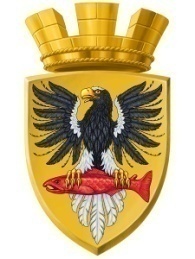 Р О С С И Й С К А Я  Ф Е Д Е Р А Ц И ЯКАМЧАТСКИЙ КРАЙП О С Т А Н О В Л Е Н И ЕАДМИНИСТРАЦИИ ЕЛИЗОВСКОГО ГОРОДСКОГО ПОСЕЛЕНИЯОт 03.04.2019 года                                                                                                          № 333-п         г.ЕлизовоОб аннулировании адреса зданию жилого дома с кадастровым номером 41:05:0101003:1127 и о присвоении нового адреса зданию жилого дома с кадастровым номером 41:05:0101003:1127 и земельному участку с кадастровым номером 41:05:0101003:122 	Руководствуясь статьей 14 Федерального закона от 06.10.2003 № 131-ФЗ «Об общих принципах организации местного самоуправления в Российской Федерации», Уставом Елизовского городского поселения, согласно Правилам присвоения, изменения и аннулирования адресов, утвержденным постановлением Правительства Российской Федерации от 19.11.2014 № 1221, на основании заявления Парфеновой Н.Е., действующей в интересах Шляхового В.Н. по доверенности от 29.01.2018, зарегистрированной в реестре за                   № 41/28-н/41-2018-1-251 и, принимая во внимание выписку из Единого государственного реестра недвижимости об объекте недвижимости, удостоверяющую государственную регистрацию прав собственности на земельный участок от 27.10.2017 № 41:05:0101003:122-41/001/2017-2, выписку из Единого государственного реестра недвижимости об объекте недвижимости, удостоверяющую государственную регистрацию прав собственности на здание жилой дом от 27.10.2017 № 41:05:0101003:1127-41/001/2017-3,ПОСТАНОВЛЯЮ:Аннулировать адрес зданию жилого дома с кадастровым номером с кадастровым номером 41:05:0101003:1127: Камчатский край, р-н Елизовский, г.Елизово, ул. Зеленогорская, д.13, уникальный номер адреса объекта адресации в государственном адресном реестре: 914606d5-1671-4a06-b2c7-27d164b2462e.Присвоить новый адрес зданию жилого дома с кадастровым номером 41:05:0101003:1127: Россия, Камчатский край, Елизовский муниципальный район, Елизовское городское поселение, Елизово г., Зеленогорская, д.8.Присвоить адрес земельному участку с кадастровым номером 41:05:0101003:122: Россия, Камчатский край, Елизовский муниципальный район, Елизовское городское поселение, Елизово г., Зеленогорская ул., 8.4. Направить настоящее постановление в Федеральную информационную адресную систему для внесения сведений установленных данным постановлением.5. Муниципальному казенному учреждению «Служба по обеспечению деятельности администрации Елизовского городского поселения» опубликовать (обнародовать) настоящее постановление в средствах массовой информации и разместить в информационно-телекоммуникационной сети «Интернет» на официальном сайте администрации Елизовского городского поселения.6. Шляховому В.Н. обратиться в филиал федерального государственного бюджетного учреждения «Федеральная кадастровая палата Федеральной службы государственной регистрации, кадастра и картографии» по Камчатскому краю для внесения изменений уникальных характеристик объектам недвижимого имущества.7. Контроль за исполнением настоящего постановления возложить на руководителя Управления архитектуры и градостроительства администрации Елизовского городского поселения.Глава администрации Елизовского городского поселения                                                      Д.Б. Щипицын